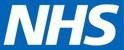 Pan-London Symptom Control Medication Authorisation and Administration Record (MAAR): Chart for subcutaneous and intramuscular medication in the community settingVersion 4Circulated Date: 8th February 2022 Agreed Date: 8th December 2021 Review Date: 8th December 2023 Use from: 3rd May 2022This document will continue to be reviewed and re-released to reflect new and emerging evidence.‘AS REQUIRED’ (PRN) SUBCUTANEOUS INJECTIONS AUTHORISATION AND ADMINISTRATION CHART V4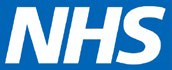 Please indicate here ☐ if there is more than one ‘As required’ authorisation and administration chart in useCheck if there is an analgesic transdermal patch: Y ☐ N 	Drug name:	Dose:NB: Max 24hour dose below = PRN medications only (i.e. does not include medication administered via syringe pump)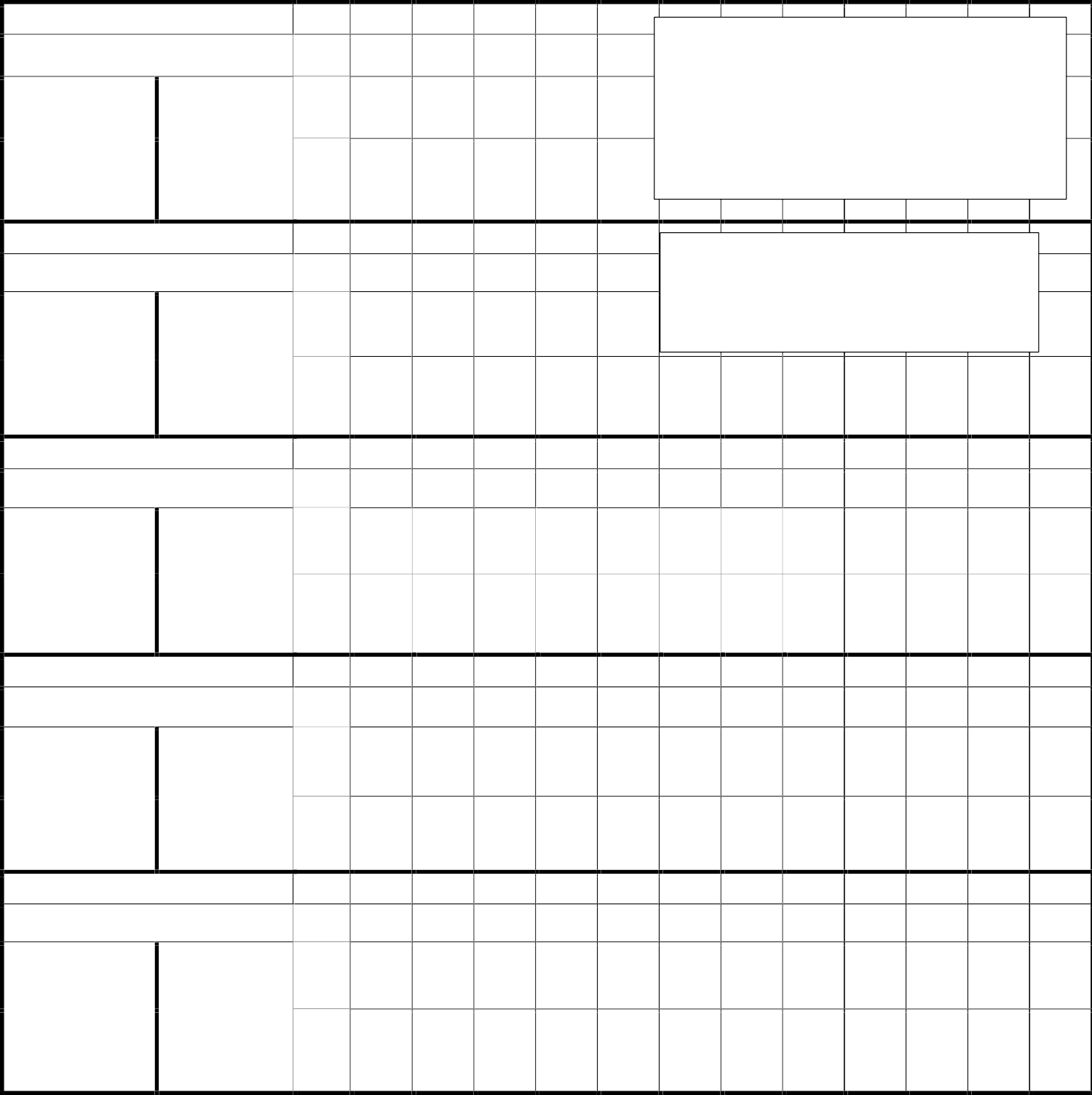 Pain +/or Breathlessness	Date:Medication: MORPHINE SULFATETime:**if eGFR < 30- Prescribe oxycodone instead ofmorphine, start dose range 1mg to 2mgDate: x.y.zzDose Range:2.5mg to 5mgFrequency:1 hrly maxNausea / VomitingMax 24hour dose: 15mgAuthoriser sign & print:YOURNAME/signDose:Sign:Date:** For patients already on opioids, please refer to NELFT Palliative Care EOL Quick Reference Guide V4 P6 or ring SFH Advice Line on 01708 758643 www.sfh.org.uk/mint project/uploads/831325987.docxMedication: LEVOMEPROMAZINETime:**if history of Parkinson’s –prescribecyclizine instead: 50mg s/c frequency 4hrlyDate: x.y.zzDose Range:6.25mg to 12.5mgFrequency: 4 hrly maxMax 24hour dose: 25mgAuthoriser sign & print:YOURNAME/signDose:Sign:max. Max 24hour dose 150mgAgitation / DistressMedication: MIDAZOLAMDate: Time:Date: x.y.zzDose Range:2.5mg to 5mgFrequency:1 hrly maxMax 24hour dose: 15mgAuthoriser sign & print:YOURNAME/signDose:Sign:Respiratory secretionsMedication: GLYCOPYRRONIUMDate: Time:Date: x.y.zzDose Range: 200micrograms to 300 microgramsFrequency: 4 hrly maxOther indication:Medication:Date:Dose Range:Frequency:Max 24hour dose: 1.2mgAuthoriser sign & print:YOURNAME/signMax 24hour dose:Authoriser sign & print:Dose:Sign:Date: Time:Dose:Sign:24 HOURS CONTINUOUS SUBCUTANEOUS INFUSION (SYRINGE PUMP) AUTHORISATION CHART V4NB: If more than one syringe pump is being used at the same time, please use a separate Authorisation Chart for each pump, and indicate here:Pump (insert no)	of (insert no)Check if there is an analgesic transdermal patch: Y ☐ N 	Drug name: Dose:CRISIS/EMERGENCY AND REGULAR INJECTIONS AUTHORISATION AND ADMINISTRATION CHARTV4This document should remain with the patient.CRISIS / EMERGENCY SUBCUTANEOUS AND INTRAMUSCULAR INJECTIONSREGULAR DOSE SUBCUTANEOUS INJECTIONSThis document should remain with the patient. These charts are only for injectable medicines.Tick this box if another Community Drug Chart is in use e.g. for Patches, Enemas etc. ☐This document should remain with the patient. These charts are only for injectable medicines.Tick this box if another Community Drug Chart is in use e.g. for Patches, Enemas etc. ☐Palliative Care Team Contact Details:Add a local contact: in Redbridge = Redbridge Mac Team 03003001901. In B&D Havering and Brentwood = Saint Francis Hospice 01708 758643Authorising clinician name and GMC/NMC/GPhC number:YOUR NAME IN CAPITALS AND YOUR GMC NUMBER or NMC or GPhC numberPatient InformationAllergies and Adverse ReactionsPatient Name: e.g. Mr AB CRISISNo Known Allergies: ☐	Known Allergies ☐If required, seek source of allergyIf required, seek source of allergyNHS No: xxxxxxxxxList Medicine/Substance and Reaction: PLEASE DO TICK BOX AND ADD ALLERGIES,PLUS REACTIONS IF POSSD.O.B	aa/bb/ccccPrint, Sign & Date:Weight (for children):Print, Sign & Date:This document should remain with the patient. These charts are only for injectable medicines.Tick this box if another Community Drug Chart is in use e.g. for Patches, Enemas etc. ☐This document should remain with the patient. These charts are only for injectable medicines.Tick this box if another Community Drug Chart is in use e.g. for Patches, Enemas etc. ☐This document should remain with the patient. These charts are only for injectable medicines.Tick this box if another Community Drug Chart is in use e.g. for Patches, Enemas etc. ☐Palliative Care Team Contact Details:Add a local contact: in Redbridge = Redbridge Mac Team 03003001901. In B&D Havering and Brentwood = Saint Francis Hospice 01708 758643Authorising clinician name and GMC/NMC/GPhC number:YOUR NAME IN CAPITALS AND YOUR GMC NUMBER or NMC or GPhC numberAuthorising clinician name and GMC/NMC/GPhC number:YOUR NAME IN CAPITALS AND YOUR GMC NUMBER or NMC or GPhC numberPatient InformationAllergies and Adverse ReactionsAllergies and Adverse ReactionsPatient Name: e.g. Mr AB CRISISNo Known Allergies: ☐	Known Allergies ☐If required, seek source of allergyList Medicine/Substance and Reaction: PLEASE DO TICK BOX AND ADD ALLERGIES,No Known Allergies: ☐	Known Allergies ☐If required, seek source of allergyList Medicine/Substance and Reaction: PLEASE DO TICK BOX AND ADD ALLERGIES,NHS No: xxxxxxxxxD.O.B	aa/bb/ccccNo Known Allergies: ☐	Known Allergies ☐If required, seek source of allergyList Medicine/Substance and Reaction: PLEASE DO TICK BOX AND ADD ALLERGIES,No Known Allergies: ☐	Known Allergies ☐If required, seek source of allergyList Medicine/Substance and Reaction: PLEASE DO TICK BOX AND ADD ALLERGIES,NHS No: xxxxxxxxxD.O.B	aa/bb/ccccPLUS REACTIONS IF PPrint, Sign & Date:** For patients already on opioids, please refer to NELFT Palliative Cate EOL Quick Reference Guide V4 P6 or ring SFH Advice Line on 01708 758643 www.sfh.org.uk/mint project/uploads/831325987.docx** For patients already on opioids, please refer to NELFT Palliative Cate EOL Quick Reference Guide V4 P6 or ring SFH Advice Line on 01708 758643 www.sfh.org.uk/mint project/uploads/831325987.docxWeight (for children):PLUS REACTIONS IF PPrint, Sign & Date:** For patients already on opioids, please refer to NELFT Palliative Cate EOL Quick Reference Guide V4 P6 or ring SFH Advice Line on 01708 758643 www.sfh.org.uk/mint project/uploads/831325987.docx** For patients already on opioids, please refer to NELFT Palliative Cate EOL Quick Reference Guide V4 P6 or ring SFH Advice Line on 01708 758643 www.sfh.org.uk/mint project/uploads/831325987.docxPain and / or BreathlessnessPain and / or BreathlessnessPain and / or BreathlessnessPain and / or BreathlessnessPain and / or BreathlessnessPain and / or BreathlessnessPain and / or BreathlessnessDate: xx/yy/zzzzMedication: MORPHINE SULFATEDose range: 10mg to 20mg(over 24 hours)Dose range: 10mg to 20mg(over 24 hours)Dose range: 10mg to 20mg(over 24 hours)Authoriser sign & print:YOUR NAME /SIGNAuthoriser sign & print:YOUR NAME /SIGNDate: xx/yy/zzzzMedication: MORPHINE SULFATE**If egFR < 30- prescribe aflentanil as safest opioid, starting dose range 500mcg to 1mg**If egFR < 30- prescribe aflentanil as safest opioid, starting dose range 500mcg to 1mg**If egFR < 30- prescribe aflentanil as safest opioid, starting dose range 500mcg to 1mgNausea / VomitingNausea / VomitingNausea / Vomiting**If egFR < 30- prescribe aflentanil as safest opioid, starting dose range 500mcg to 1mg**If egFR < 30- prescribe aflentanil as safest opioid, starting dose range 500mcg to 1mg**If egFR < 30- prescribe aflentanil as safest opioid, starting dose range 500mcg to 1mgDate: xx/yy/zzzzMedication: LEVOMEPROMAZINEDose range: 6.25mg to 12.5mg(over 24 hours)Dose range: 6.25mg to 12.5mg(over 24 hours)Dose range: 6.25mg to 12.5mg(over 24 hours)Authoriser sign & print:YOUR NAME /SIGNAuthoriser sign & print:YOUR NAME /SIGNAgitation / Distress IF NEEDEDAgitation / Distress IF NEEDEDAgitation / Distress IF NEEDEDAgitation / Distress IF NEEDEDAgitation / Distress IF NEEDEDAgitation / Distress IF NEEDEDAgitation / Distress IF NEEDEDDate: xx/yy/zzzzMedication: MIDAZOLAMDose range: 10mg to 20mg(over 24 hours)Dose range: 10mg to 20mg(over 24 hours)Dose range: 10mg to 20mg(over 24 hours)Authoriser sign & print:YOUR NAME /SIGNAuthoriser sign & print:YOUR NAME /SIGNRespiratory tract secretions IF NEEDEDRespiratory tract secretions IF NEEDEDRespiratory tract secretions IF NEEDEDRespiratory tract secretions IF NEEDEDRespiratory tract secretions IF NEEDEDRespiratory tract secretions IF NEEDEDRespiratory tract secretions IF NEEDEDDate: xx/yy/zzzzMedication: GLYCOPYRRONIUMDose range: 600 micrograms to 1.2mg(over 24 hours)Dose range: 600 micrograms to 1.2mg(over 24 hours)Dose range: 600 micrograms to 1.2mg(over 24 hours)Authoriser sign & print:YOUR NAME /SIGNAuthoriser sign & print:YOUR NAME /SIGNOther medication – specify indication here:Other medication – specify indication here:Other medication – specify indication here:Other medication – specify indication here:Other medication – specify indication here:Other medication – specify indication here:Other medication – specify indication here:Date:Medication:Dose range: (over 24 hours)Dose range: (over 24 hours)Dose range: (over 24 hours)Authoriser sign & print:Authoriser sign & print:Other medication – specify indication here:Other medication – specify indication here:Other medication – specify indication here:Other medication – specify indication here:Other medication – specify indication here:Other medication – specify indication here:Other medication – specify indication here:Date:Medication:Dose range: (over 24 hours)Dose range: (over 24 hours)Dose range: (over 24 hours)Authoriser sign & print:Authoriser sign & print:DiluentDiluentDiluentDiluentDiluentDiluentDiluentDate: xx/yy/zzzzDiluent: WATER FOR INJECTIONSDiluent: WATER FOR INJECTIONSDiluent: WATER FOR INJECTIONSAuthoriser sign & print:YOUR NAME /SIGNAuthoriser sign & print:YOUR NAME /SIGNAuthoriser sign & print:YOUR NAME /SIGNThese charts are only for injectable medicines. Tick this box if another Community Drug Chart is in use e.g. for Patches, Enemas etc. ☐If more than one syringe pump is being used, please use a separate syringe pump Authorisation ChartThese charts are only for injectable medicines. Tick this box if another Community Drug Chart is in use e.g. for Patches, Enemas etc. ☐If more than one syringe pump is being used, please use a separate syringe pump Authorisation ChartPalliative Care Team Contact Details:Add a local contact: in Redbridge = Redbridge Mac Team 03003001901. In B&D Havering and Brentwood = Saint Francis Hospice 01708 758643Authorising clinician name and GMC/NMC/GPhC number:YOUR NAME IN CAPITALS AND YOUR GMC NUMBER or NMC or GPhC numberPatient InformationAllergies and Adverse ReactionsPatient Name: e.g. Mr AB CRISISNo Known Allergies: ☐	Known Allergies ☐If required, seek source of allergyIf required, seek source of allergyNHS No: xxxxxxxxxList Medicine/Substance and Reaction: PLEASE DO TICK BOX AND ADD ALLERGIES,PLUS REACTIONS IF POSSD.O.B	aa/bb/ccccPrint, Sign & Date:Weight (for children):Print, Sign & Date:Indication: SEIZURESIndication: SEIZURESAdministration record:Administration record:Administration record:Administration record:Administration record:Administration record:Medication: MIDAZOLAMMedication: MIDAZOLAMDate:Date:Date:Medication: MIDAZOLAMMedication: MIDAZOLAMTime:Time:Time:Dose: 5mg to 10mgRoute: IMDose:Dose:Dose:Max 24hour dose: 60mgFrequency: 1/2hrSign:Sign:Sign:Authoriser sign, print & date: YOUR NAME /SIGN/ xx/yy/zzzzAuthoriser sign, print & date: YOUR NAME /SIGN/ xx/yy/zzzzSign:Sign:Sign:Indication: LARGE HAEMMORHAGEIndication: LARGE HAEMMORHAGEAdministration record:Administration record:Administration record:Administration record:Administration record:Administration record:Medication: MIDAZOLAMMedication: MIDAZOLAMDate:Date:Date:Medication: MIDAZOLAMMedication: MIDAZOLAMTime:Time:Time:Dose: 5mg to 10mgRoute: IMDose:Dose:Dose:Max 24hour dose: 60mgFrequency: 1/2hrSign:Sign:Sign:Authoriser sign, print & date: YOUR NAME /SIGN/ xx/yy/zzzzAuthoriser sign, print & date: YOUR NAME /SIGN/ xx/yy/zzzzSign:Sign:Sign:Indication: IF UNABLE TO MANAGE ORAL STEROIDDate:Date:Medication: DEXAMETHASONEEnter administration times10amDose:	6.6mg ODEnter administration timesAuthoriser sign, print & date:Enter administration timesYOUR NAME /SIGN/ xx/yy/zzzzEnter administration timesEnter administration timesEnter administration timesIndication:Date:Date:Medication:Enter administration timesDose:Enter administration timesAuthoriser sign, print & date:Enter administration timesAuthoriser sign, print & date:Enter administration timesAuthoriser sign, print & date:Enter administration timesAuthoriser sign, print & date:Enter administration times